《俱舍论》第20课笔录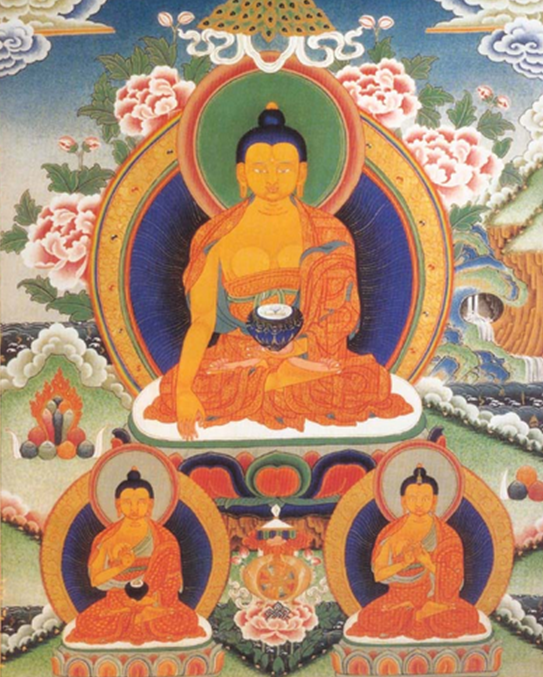 诸法等性本基法界中，自现圆满三身游舞力，离障本来怙主龙钦巴，祈请无垢光尊常护我。为度化一切众生，请大家发无上的菩提心！发了菩提心之后，我们继续学习世亲菩萨所造的《俱舍论》。辛二（宣说彼之特法）分二：壬一、得绳的特法；壬二、非得的特法。前面是它们的体性，现在是它们的特法。壬一、得绳之特法：法有三时得三种，善等得绳为善等，摄彼得绳属彼戒，不属三界有四法。颂词讲到了得分为几种，有没有善、恶、无记的分类，还有属于欲界、色界、无色界哪一界所摄，或者有没有不为界所摄的情况？“法有三时得三种”，“法”就是所得之法，这不是得绳。比如我们前面学习到的戒律，得到的属于相续的自性。所得的法有三时所摄，上节课分析了一下，分别是能得、所得、得绳。能得是我们的相续，所得是相续想要获得或者已得的法，不管是善法恶法、善心恶心，或者善的戒律、恶的戒律，都包括所得，叫做所得之法。“法有三时”，有属于过去、现在、未来的所得之法。因为有部宗承许三时实有，虽然过去的法已经过去了，但是还可以安立，它是实有的；未来的法还未出生，但是将来必定会出生，所以也是一种实有法，现在的法更不用说。过去法有本体的缘故有得，现在、未来的法也有得。法有三时，总的来说得绳可以分为属于过去、现在、未来的法。如果详细分，过去的法可分三种。虽然法已经过去了，但是得也可以分为三种，因为总的得有三种情况。第一种是法前得，现在的法得到之前，它的得绳已经体现出来了，此处主要是很强的心法，一方面属于心法，一方面是善恶的有记心，如果心力特别强大，法还没有出现之前，得可以提前出来，叫做法前得。就是在所得法之前，首先有了得。第二种是法俱得，得绳和所得的法同时出现，两者是俱时的。“俱”是在一个时间中。第三种是法后得，法先出来得在后面。有些法具有三种得，法前得、法俱得、法后得都有，这是属于力量特别大的法；有些力量很弱的无记法，没有法前得、法后得，只有法俱得；有些法没有法前得，但是有法俱得和法后得。大恩上师也引用了其他注释，比如汉地的注释这样解释：法前得就像牛群中的牛王等大牛走在前面，其他牛在后面。小牛相当于法，大牛相当于得，力量大的在前，力量弱的在后；法俱得就像自己的影子一样，影子和自己同时的，自己走影子也走，自己停影子也停，相当于法和得是一个时间的。法后得就像小牛，前面不是说小牛在大牛后面吗？大牛属于法，小牛属于法后得，得在后面。大概分了三种法，总的原则是得比法先出来叫法前得；得和法同时叫法俱得；得在法后面叫法后得。这三种情况还可以分，过去所得的法已经成为过去式又分三，即过去法的过去得、过去法的现在得、过去法的未来得，看起来好像很复杂，其实不复杂，就是法前、法俱和法后三种情况，只不过是所得的法不是现在。因为我们刚才分析的三种都是以现在所得法为标准，所以得在我们现在所得的法前面为法前得；得绳和我们现在所得的法同时为法俱得；法现在已经有了得在后面为法后得，就三种标准。只不过现在我们把所得法安立为过去，和观察现在的法前、法俱和法后是一样的。过去法的过去得，就是法已经过去了，但是得比过去的法还要提前。比如昨天的法已经过去了，昨天我们12点得到一个戒，当然戒从法前得的角度来讲没有，只有得到阿罗汉果位可以。虽然我们昨天12点得到了法，但是这个得相当于昨天12点之前的，比如11点50分，所以都是属于过去。首先所得的法是过去的，这方面我们不用管，观察的方式和现在的法一样。得在所得的法前面，就是过去的过去，这不复杂，我们只要把现在法的过去、同时和后搞清楚，只不过是把现在所得的法放在过去，它的得也有三种，即过去法前面叫做法前、和过去法同时叫做法俱、过去法的后面叫做法后。因此过去法有过去的得绳，看起来很拗口，真正分析起来不是那么复杂。我们首先定义这个法是过去的，然后得比过去的法提前，它在前面就可以了，相当于刚刚我们讲的现在的法一样，现在的法是现在的，有些得提前出来了，有些得同时出来的，有些得后面出来的，反正就是法前、法俱和法后三种，所以把现在的法移到过去，也是一样的，有过去的过去、过去的现在、过去的未来，除了三个以外没有其他的了。过去法的过去得绳相当于法前得，它在法的前面，比法还要提前，所以叫过去的过去，这是过去的法前得；过去的现在就是过去的法俱得；过去的未来就是过去法的法后得，过去法是这样安立的。现在的法也有三时，在注释173页有一个例子，“昨天获得阿罗汉前一时的得绳为过去法的过去得绳”，比如昨天12点获得阿罗汉果是过去法，因为阿罗汉果是昨天获得的，这个法已经过去了，“获得阿罗汉果前一时”，比如阿罗汉果是昨天中午12点得到的，这是过去的法，然后得比过去的法还要提前，比如11点50得出来了，所以它的得是在阿罗汉果前面，时间是在12点之前，所以叫做过去法的过去得。然后“彼之第二刹那为过去法的现在得绳”，第二刹那已经到了12点了，法是过去的阿罗汉果，已经过去了，得也是同时在12点出现的，叫做过去法的现在得，法是过去的，得就是三种，在第二刹那之后，后面属于过去法的未来得，得在法的后面出现，叫做法后得，我们稍微仔细分析一下这些问题不是特别困难。现在得绳也是一样的，原则就是现在的法，得可以有三种，得可以在法的前面，得可以在法的同时，得可以在法的后面，只有这三种。“今日成为阿罗汉前一时为现在的过去得绳”，比如现在我得到阿罗汉，在现在之前的两三分钟或者说一刻钟，叫做现在的过去，现在的过去就是法前，得在前面已经过去了，得先出来才先过去，已经过去了说明得在前面，法在后面，这种情况叫做法前得。打个比喻讲在两分钟之后我们会获得阿罗汉，但是得现在出来了，过了两分钟法出来了，就是法前得，得先来，法在后，当我们在两分钟之后得到了阿罗汉果，这个得已经过去了。法前得是得比法先出来，先成为过去，这就比较容易理解了。与自己同时为现在的现在，比如我现在得阿罗汉果，与此同时得也出来了，得和我所得的法是同时，就是现在的现在，此处翻译成现在的现在，唐译为法俱得，就是法和得是同时的，两方面的术语结合起来看比较容易理解。如果说现在的前面、现在的现在、现在的过去，绕来绕去绕不清楚，我们就说法前得、法俱得、法后得，法的前面，法的同时，法的后面三种情况。然后未来的法也是一样的，未来的得是明天，就像阿罗汉果还没出现，此处说未来得绳。比如“明日将成为阿罗汉与彼同时为未来之现在得绳”，比如明天12点我会证阿罗汉，这个法是12点得的，得绳也是12点出现的，两者同时，叫做未来的现在。“迁移到现在位置的第一刹那为未来之过去得绳”，因为已经迁移到现在的时间，所以得已经过去了，叫未来的现在。迁移到第二刹那现在这个位置叫未来的过去，然后第二刹那之后是未来的未来，明天是12点得到阿罗汉，比如在13点、14点……还要往后的时间叫做法后得，就是未来的法的后面。未来和现在的法原则性差不多，但是有一点点不同之处，前面我们分析过，不是所得的法已经过去，就是所得的法是现在的，都有法前、法俱和法后，现在是把所得的法放在未来，有部派的观点是未来的法将会出现。未来的法虽然在后面，但是得也可以在未来某个时间首先出来，叫法前得，即未来的过去；然后未来的法和得同时出现的情况叫法俱得，即未来的现在；法是在未来但是得在法后面，叫法后得，即未来的未来，不管怎么样，把法前得、法俱得、法后得三个要点抓住之后，去配就行了。如果法是过去的，得分别在过去法的前面是过去的过去、过去法的同时是过去的现在，在过去的法后面是过去的未来，这样去安立。我们要抓住法和得的关系，有些得在法前面叫法前得，有些得和法同时叫法俱得，有些得在法后面叫法后得。如果详细分析，还有具体的事例，哪些法是法前、法俱和法后？唐译的注释中还讲了很多，我们现在就了解所谓的法有三时得三种，它的原则性的东西就是这些，讲的时候看起来很复杂，我们稍微分析一下，把主要的东西抓住之后，我们再去看过去的过去是什么，过去的现在是什么，过去的未来是什么？就是我们前面讲的三种情况。还有一种唐译的观点，如果法还在未来没有出来，得已经过去了，当然是法前，在未来的法之前，得早就成为过去式了；如果法在未来，得在现在，现在我们得到得了，法还在未来，这也是法前得。不管怎么样，这个得在现在的位置，但是法还在未来，还是法前得。未来的法不一定，因为未来的时间很长，所以说未来的未来，就是说未来的法可以有法前、法俱、法后。即如果法是在未来，得已经过去了，肯定是法前得；如果所得的法在未来，得已经在现在了，比如在现在这个位置得已经出现了，但是法还在未来，也是法前得，所以两个法都是法前得。未来的法不一定，因为未来的时间很长，有可能有些法是法前，有些法是法俱，有些法是法后，有些不一样的地方。我们通过两种方式比较容易理解法有三时得三种的情况。“善等得绳为善等”，这里稍微比前面好理解。得有没有善、恶、无记呢？有。这方面是所得法。“善等”，如果所得法是善，得绳就是善。比如所得法是善戒，得绳就是善；如果我发誓一辈子杀生，所得的法是恶戒，得也是恶戒；如果所得的法是无记，得也是无记的。你的得是善、恶、无记，关键是看所得到的法是善、恶，还是无记？相应于所得的法的善恶无记，它的得绳也是善恶无记。“摄彼得绳属彼界”，得绳属于欲界、色界，还是无色界？有没有属于三界的？这也有。这里也是指所得法。如果所得的法是欲界所摄，得也是欲界所摄；如果所得的法是色界所摄，得也是色界所摄；如果所得的法是无色界所摄，得也是无色界所摄，就是所得的法是什么，得绳也是这些。还有一些情况，注释当中讲，通过“欲界的身体获得上界之法”，比如以欲界的身体修一禅，最后现前了一禅的色法等等，或者得到了属于一禅的禅定。虽然这时身体是欲界的，但是你得到的法是色界的缘故，这个地方的得是跟随所得的法。因为所得的法是上界所摄的，所以得也是属于上界的得绳。“不属三界有四法”，什么是不属三界？“不属三界”不是讲得绳的，而是讲它所得的法。因为有些法不属于三界，那么这些法怎么安立它的得？这是不属三界的这些情况。前面说的是属于欲界的，你属于欲界的，得就是欲界；你属于色界的，得也属于色界；你属于无色界，得就在无色界。还有一些不属于三界的法怎么办？虚空无为没有得，抉择灭、非抉择灭两种无漏法不属于三界，还有道谛是无漏法，不属于三界。这些不属于三界的法有没有得呢？当然也有得。不属于三界的法得怎么安立？有四种情况。有些是欲界所摄，有些是色界所摄，有些是无色界所摄，有些是属于无漏，就是不属于三界所摄。不是说它的法属于色界、无色界等等，我们不要理解错了。因为法的本身说得很清楚了，所得的法不属于三界，但是它的得可以是在三界中包括，是四种情况，三界加上不是界所摄，此处我们要知道所得的法绝对不是属于三界的，比如道谛、二灭。不属三界是所得的法，有四法是它的得有四种情况。比如抉择灭是依靠什么呢？虽然抉择灭本身不是属于三界的，但是所破属于人或者三界的身份，所以它的得也是通过这方面来安立的。你的身份是什么？比如你在欲界身份上得到了一个欲界的非抉择灭，这时得是属于欲界的；你在色界的身份上安立了一个非抉择灭，非抉择灭是缺缘不生的，如果你得到了非抉择灭，得就是属于色界的；你以无色界的身份得到了非抉择灭，得就属于无色界，非抉择灭可以三界所摄的。第二种情况，对于抉择灭，和非抉择灭稍微有点不一样，是通过智慧来抉择灭。凡夫暂时的抉择灭，和圣者的抉择灭也有差别。比如凡夫通过修一禅灭掉了欲界的烦恼，得到了一个抉择灭，这里不是说圣者，而是指凡夫。他的得有两种，没有欲界，只有色界和无色界。为什么只有色界和无色界？因为欲界的心是自地的心，通过自地的本体没办法灭掉，只有通过色界的禅定才能灭掉欲界的烦恼，所以你要真正灭掉欲界的烦恼，必须要有一禅以上的禅定。色界的禅定是一定要有的，无色界的禅定也可以灭掉色界的烦恼。因此凡夫人就有色界和无色界，因为通过色界定和无色界定可以灭掉欲界和色界烦恼的缘故，所以得绳没有欲界的，只是有色界和无色界两种。凡夫人暂时的抉择灭，是色界和无色界所摄，在注释中讲的很清楚。圣者的抉择灭也有两种，第一个是有漏道。初果、阿罗汉果以有漏道得不到。前面讲了第二三果，七八九三根得。如果圣者以世间道获得抉择灭，得绳也是色界、无色界所摄，因为他用世间的有漏禅定得到抉择灭，所以也是色界、无色界所摄的。欲界不可能有，欲界的心太粗了，欲界的心是散乱的没有禅定，没有禅定的心没办法引发抉择灭，只是色界和无色界。第二个是无漏道。如果圣者以无漏定获得抉择灭呢？以无漏的法获得抉择灭，就不是三界所摄了。还有道谛是无漏法，也不是三界所摄，这就了解了抉择灭和道谛的情况，一共有四种。四法中，欲界所摄的得；色界所摄的得；无色界所摄的得；不是三界所摄的得。其中第一个欲界的情况只是非抉择灭，欲界的凡夫以欲界的身份得到非抉择灭时，会有欲界的得，再往上择灭中没有欲界的得，只有色界和无色界，或者再加一个非三界所摄。如果他是无漏道，就是非三界所摄。道谛的本体也是非三界所摄。即四种情况，欲界、色界、无色界、非三界所摄的自性。下面继续学习其他特法。有学无学非三种，所断非断许二种，无记得绳一起生，不摄神通与幻变，有覆色法亦如是，欲界色前无有生。“有学无学非三种”，得通过有学、无学，还有非有学非无学三种，有学是有学道，无学是无学道，“非”字讲到非有学非无学，既不是有学也不是无学。下面要分析，比如有漏道等其他的法既不是有学也不是无学的情况，也是可以存在的。如果所得的法是有学道的法，得也是属于有学道。从见道开始乃至于阿罗汉向结束之前都是属于有学，然后到了阿罗汉果就是无学道了，小乘是从这方面安立的，到了阿罗汉就成了无学道。有学道的过程中得到很多善法，所以有学道所得法的得绳也是属于有学道。如果是无学道的阿罗汉呢？成就阿罗汉之后也会得到很多功德法，所以无学道的得也属于无学道。第三种是所得的法，既不属于有学道，也不属于无学道。这些法是什么呢？比如抉择灭和非抉择灭，二灭本身不属于有学，也不属于无学。还有一些有漏法，比如凡夫位所摄的法，没有达到见道之前，还是凡夫，当然不是无学道，也不是有学道，就是凡夫，所以所有凡夫的有漏法，都属于非有学非无学。首先他们所得的法不是有学不是无学，但是得绳是可以是有学道、无学道、非有学非无学三种。虽然他们的法本身不属于有学无学所包括的，但是得可以是有学、无学也可以是非有学非无学。此处安立有学道抉择灭的得绳可以属于有学道，虽然抉择灭本身不是有学道，但是有学道在获得抉择灭时有一个得，这个得可以属于有学道。此处我们要把情况搞清楚，所得的法和所得法的得绳要分清，所得的法本身不是属于有学无学所摄，但是得可以是有学，因为他在有学道获得抉择灭的缘故。前面分析过，如果所破法属于有学道，抉择灭也可以从这个角度安立，抉择灭本身不是哪个道所摄的，但是它的所破法，还有得可以属于有学道。比如有学道的圣者获得了抉择灭有没有一个得呢？有得。这个得可以属于有学道的圣者相续，所以有学道的抉择灭属于有学道，无学道的抉择灭的得是属于无学道。抉择灭中有些是有漏的，虽然是抉择灭，但是它是有漏的法。比如前面所抉择到的世间凡夫人的抉择灭，或者圣者通过世间禅定得到的抉择灭，抉择灭的有漏得可以安立，即抉择灭本身虽然属于无漏的，但是抉择灭有时可以是有漏的得绳。然后是非抉择灭的得。此处没有简择非抉择灭的有学、无学，都是安立成非有学非无学。非抉择灭的得，还有一切有漏法的得，就是不属于有学道也不属于无学道。属于有学也属于无学主要是抉择灭，有学道抉择灭的得属于有学道，无学道抉择灭的得属于无学道，除此之外，抉择灭有漏方面的得、非抉择灭方面的得，以及一切有漏法的得都不是有学不是无学，以上就了解了有学无学非三种。这个得不是所得的法，而是所得法的得，这个概念我们不要搞混，如果搞混了会觉得“哎，到底是什么？一方面说它不是三界所摄，有时又说是三界所摄；一方面说它不是有学无学，有时又说是有学无学。”必须把所得的法和所得的得二者区分开来。“所断非断许二种”，这也是在讲得，有些是所断，有些是非所断。四所断有见断和修断，如果是见断的得绳，就包括在见断中；如果是修断的得，是包括在修断中。注释中也是比较容易理解的。如果这个得属于修断的法，就包括在修断中；如果这个得属于见断的法，就属于见断。因为见断就是一些烦恼，获得烦恼时，它的得绳肯定会出现，所以既然所断的法属于见断，那么得也是见断所摄。有些烦恼等属于修断所摄，它的得也是修断。还有一个非断，“非为所断”。非为所断是什么？意思是所得的法本身不是所断。比如非抉择灭和抉择灭二灭，还有一个道谛。道谛是无漏，所以不是所断，但它的得可以是所断，也可以是非所断。首先讲非抉择灭，非抉择灭的得都是修断，因为非抉择灭的得是通过人身，以所依的身份获得的，所以都是属于修断所摄的。非抉择灭的得绳，因为不是烦恼性，也不是见断所摄，所以非抉择灭的得都是属于修断。然后在抉择灭中，如果以世间道有漏道获得的抉择灭，从得绳有漏部分来讲属于修断，因为属于有漏的善法，究竟来讲也是一种修断，有漏是有染污的，所以有染污的肯定是一个所断，但是他不是见断，而是修断。如果是抉择灭的有漏部分，就是修断所摄；前面是世间道的，如果是抉择灭的无漏方面，或者出世间道的离得，就是属于无漏法，当然不是所断了。道谛是无漏法，也不是所断。道谛、无漏离得、出世间的离得都是无漏法。二灭和道谛法本身就是无漏的，不是任何所断，但是此处分析的不是法本身，而是分析它们得的情况。非抉择灭本身不是所断，但是非抉择灭的得是修断；抉择灭本身不是所断，但是抉择灭有漏的得的部分，属于修断，无漏的得部分是非所断；道谛法本身不是所断，得也不是所断，是属于无漏的。我们要了解所断是什么，如果得是见断，那就是见断；如果是修所断，就是修断所摄。“非断许二种”，就是非断的法本身许二种，有些属于修断的非抉择灭，还有有漏道的抉择灭，有些无漏道的得，还有道谛的得，这些不是所断。“无记得绳一起生”的意思是什么呢？前面说“法有三时得三种”，是不是所有的情况都是这样的？我们需要区别一下，这是不一定的。有些法有法前得，有些法有法俱得和法后得，但是有些法不确定，比如此处的“无记”，无记得绳一起生，一起生的意思就是法俱得。没有法前得，没有法后得，只有法俱得。无记的法产生的时候，法和得一起产生，没有提前出来的情况。只有力量很大的善恶法，才有法前和法后。虽然是善恶，但是不是随心的，比如有些有表，虽然是善的，或者是恶的，但是它不是随心的法，力量比较弱，没有法前，只有法俱和法后。如果一种法很强烈，得就有法前、法俱和法后。下面还要讲无记法有很多种，但是一般的无记法，我们前面讲到了无覆无记，比如异熟生、威仪、一般的工巧等四种无记。有通过以前善恶业产生的今生无记的异熟生心；我们写字，或者做技艺的工巧心；行住坐卧威仪的心；还有神通变化，化心的心，四种都是无记的心。一般情况下如果是无记的法，得和它一起生，无记法的力量是最弱的，虽然也有得，但是它的得很弱，只能在法生起来了，同时才有得，不可能提前或者出现。在普遍的情况下，异熟生的心基本上都是法俱得，还有威仪，平常所讲的行住坐卧等，以及工巧，比如写字等，也是属于得法同时的。“不摄神通与幻变”，“神通与幻变”属于第四类无记。第四类无记属于神通的果就是化心。神通就是天眼通、天耳通，幻变是自己可以幻欲界、色界的法等等。欲界的心无法幻变，必须要到一禅以上，通过一禅的心幻变。如果得到了一禅的心，注释当中也讲，如果得到了一禅的心，可以有两种变化，既可以变欲界的法，也可以变初禅的法；既可以变自地的法，也可以变下地的法。获得了二禅，可以有三种变化，前面的欲界加上一禅和自地；获得了三禅，可以有四种变化，欲界、一禅、二禅、三禅；获得四禅，就可以幻化欲界、一禅、二禅、三禅和四禅五种。幻变时的心识是无记的。为什么“不摄神通与幻变”呢？因为获得天眼通、天耳通，还有幻变，必须要勤作很长时间。他在修加行的时候，虽然是无记的，但是力量特别大的缘故，也可以有法前得、法俱得和法后得。此处和普通的无记不同。虽然本体是无记，但是它用了很大的加行，特别地强烈，所以法前、法俱和法后三种得都有。也有一些工巧。虽然前面说工巧的心属于法俱得，但是指的是一般的工巧。有些艺人工巧特别纯熟，前面用了很多的加行，现在他的工巧力量特别大，可以有三种得，法前、法俱和法后。还有一些威仪，在注释当中讲，行住坐卧，比如走路、站立等。都是无记的，一般的威仪属于法俱得，但是有些特殊情况，比如马胜比丘的威仪特别调柔，当年舍利子尊者看到马胜比丘走路的样子、表情神态，顿时产生了信心，好奇地问：“你的师父是谁？学过什么法？”马胜比丘告诉他：“我的师父是释迦牟尼佛。”舍利子就产生了信心。有些地方讲，马胜比丘这样说的当下舍利子就获得初果了。我们可能想象不到到底有多调柔，现在我们走的很慢，都是假装的，看起来很造作的，只是装样子，马胜比丘的威仪的确不是装出来的，看起来特别调柔。这是他以前多生累世的善业形成，因为力量很大，所以得也有三时，此外其他威仪都属于法俱得。“有覆色法亦如是”，“色法”不是指平常的色法，是指色界的法。“有覆”前面讲了有覆无记的本体是无记的，但是它有染污性，与无明相应。比如色界的行为、语言等等，也是法俱得。因为是色法的缘故，虽然色界天人禅定的力量也很大，但是此处主要是指色法，色法本身是无情，无情法的力量很弱的，属于很低劣的、没有觉知。色界天人的身体和语言属于色法的缘故，没有法前得、法后得，只有法俱得。虽然前面无记是心，但是属于无覆无记，力量也很弱。下面的“有覆色法”，是有染污性的色法，虽然是色界所摄，但它是色法的缘故，力量也很弱。“欲界色前无有生”，“欲界色”此处不是指欲界无记的身语，是指欲界的有表色，有表示的。比如欲界的顶礼或者语言等行为，虽然可以表示内心的善心，或者恶心，但是它毕竟是色法。“色前无有生”，欲界的有表色之前没有生，有法俱得，有时也会有法后得，但是没有法前得。因为这些属于表示善恶法的，比如顶礼、打人，骂人、赞叹等等，身语的色是有记的，属于善恶，毕竟是色法的缘故，所以没有法前得。因为属于善恶的缘故，比前面其他纯粹的色法或者无覆无记，还要强一点点，所以除了法俱得之外，还有一个法后得。比如有时可以引发无表色的缘故，它的力量还是有点大的，因为无表色是有表色后面引起来的，所以它可以有法后得。还有一种说法，受戒时的无表色，戒体本身没有法前得，它就是无表色，这个色法可以是善或者恶的，比如你受的是善戒或者恶戒，因为它是一个色法，无表色的色不是心法，你有心，没有心，它都存在，前面讲过无表色的特点。既然是色法的缘故，虽然它是善恶，但是没有法前得，有法俱得和法后得，有些不一样的地方，都是属于不同的分类，我们要了解，以上讲完了“得”。壬二、非得之特法：“非得”，是得不到，是阻碍我们得到的实有法的特性。对于一个有情来讲，没有得到物质是实有的。非得无覆无记法，过去未来均三种，非得摄于欲界等，无垢非得亦复然，圣道非得许凡夫，得彼移地将退失。“非得”首先定性为“非得均是无覆无记法”。前面说如果你的所得的法是善，它的得绳就是善的；如果你所得的法是恶，它的得绳也是恶的，还有无记。那么非得是不是也是这样的呢？非得不一样。“非得无覆无记法”，非得不存在善恶的情况，只有一个——无覆无记，把其他的善恶简别掉了，只是无覆无记的自性。前面得是“法有三时得三种”，非得是不是一样的？这是不一样的。“过去未来均三种”，虽然过去的法已经过去了，但是它的非得也有三种：过去的过去非得、过去的现在非得、过去的未来非得；未来也有三种：未来的过去非得、未来的现在非得、未来的未来非得。颂词中没有现在，现在只有两种。以前真谛法师的译本里现在法也有非得，但是玄奘法师的译本中现在的法没有非得，只有两种：现在的过去非得、现在的未来非得。现在的现在非得是不存在的。过去未来均三种，非得无覆无记法。我们要了解到底怎么样，这里有一个比喻，过去的过去非得，比如过去的别解脱戒，就是过去他没有受戒之前，内心还没有得到戒体叫做非得。非得的意思就是把前面的得反过来，得是得到，非得是没有得到，所以非得是阻碍相续得到法的状态。过去的过去非得指有情没有得到别解脱戒之前，就是非得。过去的现在非得，也是过去了，现在非得就是过去当他破戒了，戒体没有了，就是非得。本来有戒，开始失去这个戒，也是一种非得，前面讲过新的非得，就是以前一直都有的，突然消失了。过去的未来非得，就是指破戒的第二刹那之后，他破完戒了，第二刹那之后就是他过去的未来非得。现在的非得中，不存在现在的现在非得的原因是什么？因为如果现在已经得到了这个法，就不是非得，所以意义来讲，现在的法没有现在的非得。现在正在得到和没有得到是相违的。现在的过去非得是指没有得到戒体之前，以前我们没有得到戒体就是非得。现在的未来非得，比如破戒之后，已经没有戒律了，破戒第二刹那之后属于未来的非得。从未来的非得也有三种：未来的过去非得、未来的现在非得、未来的未来非得。此处举了一个三世佛的例子，大恩上师注释中是以弥勒佛为例来安立的。弥勒佛是第五佛属于未来的法，未来的过去非得，就是法还在未来，非得早就过去了。比如现在是释迦牟尼佛，再往前是迦叶佛，如果从这个例子来看，弥勒佛的法在迦叶佛时没有得到，迦叶佛虽然成佛但他没有得到弥勒佛的法，他的非得是在过去，在以前的迦叶佛上安立一个非得，迦叶佛没有得到弥勒佛的法。未来的现在非得，释迦牟尼佛对我们来讲是现在，他有一个非得，是没有得到弥勒佛的法，弥勒佛的法也是在未来，对我们来讲这个非得是现在的状态。现在的佛没有得到未来佛的法。未来的未来非得，佛是未来的弥勒佛，以及后面的第六佛狮子佛、第七佛明焰佛。弥勒佛的法未来狮子佛、明焰佛时有一个非得，他们上面没有得到弥勒佛的法，这就是未来的未来。前面是得到的角度，现在是没有得到角度。法在未来，非得在前面，未来的过去，非得已经早就过去了。按照三世佛的比喻，哪一个最好理解？迦叶佛最好理解，因为弥勒佛的法还在未来，非得早就过去了。非得放在哪个佛上最合适？就是迦叶佛上面，没有得到就是非得，弥勒佛的法在未来，非得已经过去了。比我们现在还要早的迦叶佛他没有得到弥勒佛的法。那么现在呢？最好理解的就是释迦牟尼佛，因为是和我们差不多的现在，法在未来，还是弥勒佛的法。释迦牟尼佛没有得到弥勒佛的法，所以释迦佛上面有一个非得。再往后是未来的未来非得，法还是在未来还是弥勒佛，但是比弥勒佛还要往后的狮子佛、光焰佛没有得到弥勒佛的法，他们上面也有一个非得。非得是没有得到，我们要抓住重点，把时间和没有得到的东西确定了，就比较容易理解了。就像前面的戒体一样，是什么时候没有得到的情况？前面得是已经得到的状态，现在非得就是没有得到，这里有一种非得的实体。在迦叶佛上面有一个非得，他的非得是什么呢？没有得到弥勒佛的法，从这个角度来讲，和时间配起来讲属于未来的过去。法在未来，非得早就已经流到过去，这时有一个非得的状态。非得是现在的释迦佛没有得到弥勒佛的法，他的上面有一个非得，法在未来非得已经流到现在了，这也是法前非得。法在未来，未来的未来就是弥勒佛后面的狮子佛等等他们上面有一个非得，非得是没有得到弥勒佛内心的功德法。这也可以理解为未来的情况，过去、现在的情况前面都用戒律方式进行了安立，未来主要是三世佛的情况进行安立的。过去未来均三种，非得摄于欲界等，所谓的非得属于哪一界，这个法包含在哪一界它的非得也包括在哪里。比如没有得到欲界，或者色界、无色界的法，这个法包括在哪一界，非得也属于同一界所摄。“无垢非得亦复然”，“无垢非得”是属于无漏法的非得，也就是没有得到这些无漏法。无漏法是道谛、灭谛等，非得也是属于三界的。为什么呢？因为如果欲界的身体上没有得到色界、无色界的法，属于欲界的非得；色界的身体上没有得到欲界、无色界的法，属于色界的非得；无色界的身体上没有得到其他的法，属于无色界所摄的非得。因此身体起到根本性的作用，在你的身体上面没有得到什么法，非得就是属于身体所在的欲界、色界、无色界。“圣道非得许凡夫”，为什么无漏的圣道、无漏法或者圣道的非得包括在三界中？因为所谓圣道的非得就是凡夫性，当现前圣道的时候，凡夫性就没有了。如果是凡夫，就不是圣道，这里没有安立凡夫是不相应行，在其他的论典中，把凡夫安立为不相应行的本体，是一种实有的自性。实际上一个凡夫，是阻碍成为圣道，在轮回中流转的体性。我们登圣地之前，相续一直属于凡夫相续。当他现前圣道的时候，以前一直存在的东西，开始失去了，这叫非得。刚才讲非得的时候，第一个概念就是这样的，以前一直保留的凡夫状态开始失去了。圣道的非得是什么呢？圣道的非得就是凡夫心。如果你得到了圣道，非得就是失去了凡夫的身份了。实际上圣道的非得就是凡夫。因为只有凡夫才有凡夫性，所以当他现前圣道时，凡夫性的非得就没有了，他就得不到凡夫了。这时圣者所具的非得就是凡夫，凡夫是属于哪一界的呀？凡夫是属于三界所摄的，所以圣道非得许凡夫，是从没有得到的角度来讲。“得彼移地将退失”，非得什么时候抛弃？“得彼”，因为它是非得，非得就是让我们得不到的。你什么时候得到这个法呢？比如以前我们没有受戒？没有受戒，内心没有戒体，就是非得。什么时候我受戒了，得到戒了，非得就没有了，这叫得彼。因为得和非得是矛盾的，所以前面就是没有得到安立非得。什么时候舍弃非得呢？得彼，何时得到他的法，非得就没有了。圣道也是同样的，什么时候现前了圣道，凡夫没有了，就遣除了非得。其他的法也是一样，你得到了这些法的时候，它的非得就消失了。“移地将退失”，除了得彼会退失非得之外，移地也会退失。凡夫也是一样，虽然从根本上退失凡夫的非得是圣道，但是在移地的过程中，凡夫也会退失。比如你从欲界转到色界。以前你是欲界凡夫，当转到色界的时候，就舍弃了欲界凡夫。你变成了什么呢？你是色界凡夫了。虽然凡夫的本性没有变，但是欲界凡夫的身份，这个非得已经舍掉了。因为欲界凡夫的非得舍掉之后，他就现前了色界凡夫，所以移地也可以退失。移地就是从欲界地到了色界地，或者从色界地到无色界地。这时前面的非得都会舍弃，然后重新获得其他的非得。其他也是一样，欲界的烦恼转到色界的时候，其他以前不具有的非得就没有了，重新获得一些色界的非得。非得的特点，主要是把得的情况了解之后，反过来就可以了解非得，没有得到的状况就是非得。现在我们对于得非得的情况有所了解，下面的同类、无想天等等，学习起来会比较轻松，就没有那么紧张了。今天这节课就讲到这里。所南德义檀嘉热巴涅 此福已得一切智托内尼波札南潘协将 摧伏一切过患敌杰嘎纳齐瓦隆彻巴耶 生老病死犹波涛哲波措利卓瓦卓瓦效 愿度如海诸有情